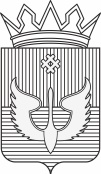 ПОСТАНОВЛЕНИЕАдминистрации Юсьвинского муниципального округаПермского края06.10.2022                                                                                                №589                О внесении изменений в плановые объемы муниципального задания на оказание муниципальных услуг (работ) на 2022 год и плановый период 2023-2024 годовРуководствуясь Уставом Юсьвинского муниципального округа Пермского края, администрация Юсьвинского муниципального округа Пермского края ПОСТАНОВЛЯЕТ: Внести следующие изменения в Плановые объёмы муниципального задания на оказание муниципальных услуг (работ), обеспечиваемых за счёт  средств бюджета Юсьвинского муниципального округа Пермского края, на 2022 год и плановый период 2023-2024 годов, утвержденные постановлением администрации Юсьвинского муниципального округа Пермского края  от 08.09.2021 № 462:Изложить строку 29 в редакции следующего содержания:2. Настоящее постановление вступает в силу со дня его официального опубликования в газете «Юсьвинские вести» и размещения на официальном сайте муниципального образования Юсьвинского муниципального округа Пермского края в информационно-телекоммуникационной сети «Интернет» и применяется к правоотношениям, возникшим с 01 января 2022 года.       3. Контроль за исполнением настоящего постановления возложить на Боталову Л.И., заместителя главы администрации округа по социальному развитию.И.п. главы муниципального округа-главы администрации Юсьвинского муниципального округа Пермского края                                    Н.Г. Никулин                                                                   29Организация и проведение мероприятий 900400О.99.0.ББ72АА00000Физические лицаКоличество посещений157260156480156480